ELEZIONE COLLEGIO DEI REVISORI DEI CONTI 2021-2024 MODULO PER LA CANDIDATURA DELLA LISTA Al Presidente dell’Ordine TSRM e PSTRP di Pisa Livorno GrossetoOggetto: Comunicazione candidatura della lista per l’elezione del Collegio dei Revisori dei Conti Il primo indicato è il Referente di lista. N.B. La candidatura della lista deve necessariamente essere sottoscritta da un numero di firme pari al numero dei componenti dell’organo da eleggere. Data     /   /  	 Il Referente di lista Spazio per l’autenticazione delle firme a cura del Presidente dell’Ordine TSRM e PSTRP o di un suo delegato 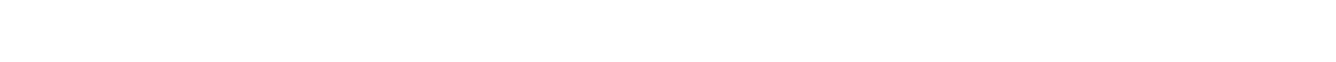 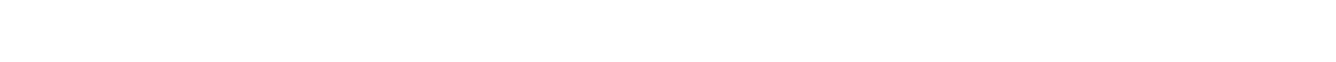 CANDIDATI LISTA (IN STAMPATELLO) CANDIDATI LISTA (IN STAMPATELLO) CANDIDATI LISTA (IN STAMPATELLO) NOME E COGNOME DATA DI NASCITA N° ISCRIZIONE ALBO FIRMA 1 2 3 ELENCO FIRMATARI A SOSTEGNO DELLA CANDIDATURA ELETTORALE (IN STAMPATELLO) ELENCO FIRMATARI A SOSTEGNO DELLA CANDIDATURA ELETTORALE (IN STAMPATELLO) ELENCO FIRMATARI A SOSTEGNO DELLA CANDIDATURA ELETTORALE (IN STAMPATELLO) ELENCO FIRMATARI A SOSTEGNO DELLA CANDIDATURA ELETTORALE (IN STAMPATELLO) ELENCO FIRMATARI A SOSTEGNO DELLA CANDIDATURA ELETTORALE (IN STAMPATELLO) ELENCO FIRMATARI A SOSTEGNO DELLA CANDIDATURA ELETTORALE (IN STAMPATELLO) NOME E COGNOME DATA DI NASCITA N° ISCRIZIONE ALBO FIRMA 1 2 3 